1IRES Designation ApplicationIRES Designation ApplicationIRES Designation Application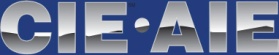 2017Sustaining Membership(Please print or complete electronically.)Under the IRES Bylaws, AIE® and CIE® designations may be awarded to a Sustaining Member who meets the Society’s membership definition, which specifies that any Sustaining Member may obtain the AIE®/CIE® designation by successfully completing the current requirements for the AIE®/CIE® designation. Such Sustaining Member may meet the regulatory service requirement of the AIE®/CIE® designation by attaining the Market Conduct Management (MCM®) designation, provided that such member or his firm has been a Sustaining Member of the Society for at least two years. Such Sustaining Member must comply with all continuing education requirements, as well as the requirements set forth in Article III, Section 3 to maintain the AIE®/CIE® designation. I hereby certify that:	I meet IRES’ qualifications for Sustaining Membership.	I have a Market Conduct Management (MCM®) designation.	I (the sustaining individual) or the sustaining firm I am a part of has been a sustaining member of the Society for at least two or three years (depending on designation being applied for). I began full-time insurance work in (month/year):          .I am applying for the following designation:	Accredited Insurance Examiner (AIE®)
You must have attained an MCM® designation and you or your firm must have been a sustaining member of IRES for at least two years.	Certified Insurance Examiner (CIE®)
You must have attained an MCM® designation and you or your firm must have been a sustaining member of IRES for at least three years.The curriculum for which I am seeking credit is:Life - Annuities Path	To achieve AIE®: Life - Annuities Courses	To achieve CIE®, you complete the above, plus: Cross Training in Property & CasualtyHealth Path	To achieve AIE®: Health Courses	To achieve CIE®, you complete the above, plus: Cross Training in Property & Casualty or Life-AnnuitiesProperty-Casualty Path	To achieve AIE®: Property & Casualty Courses	To achieve CIE®, you complete the above, plus: Cross Training in Life-Annuities I hereby attest that I am currently a sustaining member of the Insurance Regulatory Examiners Society and that I am enclosing documentation for the Accreditation Committee. I authorize the Insurance Regulatory Examiners Society and persons acting on its behalf to obtain such other and further information as may be necessary to verify the information provided in this application and to evaluate my eligibility for the designation applied for. I further authorize any educational institution, governmental agency, employer, supervisor or any other organization or person that has records or knowledge of my eligibility to give such information to the Society.Note: Any prior approved courses not currently listed on this application can be submitted with a request and appropriate documentation for consideration.(Please print or complete electronically.)Under the IRES Bylaws, AIE® and CIE® designations may be awarded to a Sustaining Member who meets the Society’s membership definition, which specifies that any Sustaining Member may obtain the AIE®/CIE® designation by successfully completing the current requirements for the AIE®/CIE® designation. Such Sustaining Member may meet the regulatory service requirement of the AIE®/CIE® designation by attaining the Market Conduct Management (MCM®) designation, provided that such member or his firm has been a Sustaining Member of the Society for at least two years. Such Sustaining Member must comply with all continuing education requirements, as well as the requirements set forth in Article III, Section 3 to maintain the AIE®/CIE® designation. I hereby certify that:	I meet IRES’ qualifications for Sustaining Membership.	I have a Market Conduct Management (MCM®) designation.	I (the sustaining individual) or the sustaining firm I am a part of has been a sustaining member of the Society for at least two or three years (depending on designation being applied for). I began full-time insurance work in (month/year):          .I am applying for the following designation:	Accredited Insurance Examiner (AIE®)
You must have attained an MCM® designation and you or your firm must have been a sustaining member of IRES for at least two years.	Certified Insurance Examiner (CIE®)
You must have attained an MCM® designation and you or your firm must have been a sustaining member of IRES for at least three years.The curriculum for which I am seeking credit is:Life - Annuities Path	To achieve AIE®: Life - Annuities Courses	To achieve CIE®, you complete the above, plus: Cross Training in Property & CasualtyHealth Path	To achieve AIE®: Health Courses	To achieve CIE®, you complete the above, plus: Cross Training in Property & Casualty or Life-AnnuitiesProperty-Casualty Path	To achieve AIE®: Property & Casualty Courses	To achieve CIE®, you complete the above, plus: Cross Training in Life-Annuities I hereby attest that I am currently a sustaining member of the Insurance Regulatory Examiners Society and that I am enclosing documentation for the Accreditation Committee. I authorize the Insurance Regulatory Examiners Society and persons acting on its behalf to obtain such other and further information as may be necessary to verify the information provided in this application and to evaluate my eligibility for the designation applied for. I further authorize any educational institution, governmental agency, employer, supervisor or any other organization or person that has records or knowledge of my eligibility to give such information to the Society.Note: Any prior approved courses not currently listed on this application can be submitted with a request and appropriate documentation for consideration.(Please print or complete electronically.)Under the IRES Bylaws, AIE® and CIE® designations may be awarded to a Sustaining Member who meets the Society’s membership definition, which specifies that any Sustaining Member may obtain the AIE®/CIE® designation by successfully completing the current requirements for the AIE®/CIE® designation. Such Sustaining Member may meet the regulatory service requirement of the AIE®/CIE® designation by attaining the Market Conduct Management (MCM®) designation, provided that such member or his firm has been a Sustaining Member of the Society for at least two years. Such Sustaining Member must comply with all continuing education requirements, as well as the requirements set forth in Article III, Section 3 to maintain the AIE®/CIE® designation. I hereby certify that:	I meet IRES’ qualifications for Sustaining Membership.	I have a Market Conduct Management (MCM®) designation.	I (the sustaining individual) or the sustaining firm I am a part of has been a sustaining member of the Society for at least two or three years (depending on designation being applied for). I began full-time insurance work in (month/year):          .I am applying for the following designation:	Accredited Insurance Examiner (AIE®)
You must have attained an MCM® designation and you or your firm must have been a sustaining member of IRES for at least two years.	Certified Insurance Examiner (CIE®)
You must have attained an MCM® designation and you or your firm must have been a sustaining member of IRES for at least three years.The curriculum for which I am seeking credit is:Life - Annuities Path	To achieve AIE®: Life - Annuities Courses	To achieve CIE®, you complete the above, plus: Cross Training in Property & CasualtyHealth Path	To achieve AIE®: Health Courses	To achieve CIE®, you complete the above, plus: Cross Training in Property & Casualty or Life-AnnuitiesProperty-Casualty Path	To achieve AIE®: Property & Casualty Courses	To achieve CIE®, you complete the above, plus: Cross Training in Life-Annuities I hereby attest that I am currently a sustaining member of the Insurance Regulatory Examiners Society and that I am enclosing documentation for the Accreditation Committee. I authorize the Insurance Regulatory Examiners Society and persons acting on its behalf to obtain such other and further information as may be necessary to verify the information provided in this application and to evaluate my eligibility for the designation applied for. I further authorize any educational institution, governmental agency, employer, supervisor or any other organization or person that has records or knowledge of my eligibility to give such information to the Society.Note: Any prior approved courses not currently listed on this application can be submitted with a request and appropriate documentation for consideration.You may complete this form electronically (preferred method). Be sure to save it to your computer before completing.You or the sustaining firm you are a part of must have been a sustaining member of IRES for at least two years for the AIE® or three years for the CIE®.Your application MUST be accompanied by:A transcript showing course completion.Proof that you have attained your MCM® designation.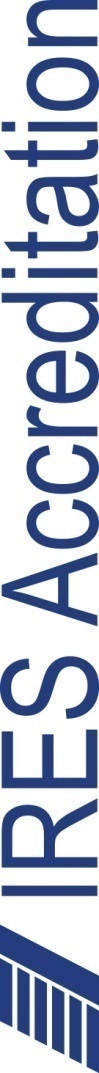 Sustaining Membership(Please print or complete electronically.)Under the IRES Bylaws, AIE® and CIE® designations may be awarded to a Sustaining Member who meets the Society’s membership definition, which specifies that any Sustaining Member may obtain the AIE®/CIE® designation by successfully completing the current requirements for the AIE®/CIE® designation. Such Sustaining Member may meet the regulatory service requirement of the AIE®/CIE® designation by attaining the Market Conduct Management (MCM®) designation, provided that such member or his firm has been a Sustaining Member of the Society for at least two years. Such Sustaining Member must comply with all continuing education requirements, as well as the requirements set forth in Article III, Section 3 to maintain the AIE®/CIE® designation. I hereby certify that:	I meet IRES’ qualifications for Sustaining Membership.	I have a Market Conduct Management (MCM®) designation.	I (the sustaining individual) or the sustaining firm I am a part of has been a sustaining member of the Society for at least two or three years (depending on designation being applied for). I began full-time insurance work in (month/year):          .I am applying for the following designation:	Accredited Insurance Examiner (AIE®)
You must have attained an MCM® designation and you or your firm must have been a sustaining member of IRES for at least two years.	Certified Insurance Examiner (CIE®)
You must have attained an MCM® designation and you or your firm must have been a sustaining member of IRES for at least three years.The curriculum for which I am seeking credit is:Life - Annuities Path	To achieve AIE®: Life - Annuities Courses	To achieve CIE®, you complete the above, plus: Cross Training in Property & CasualtyHealth Path	To achieve AIE®: Health Courses	To achieve CIE®, you complete the above, plus: Cross Training in Property & Casualty or Life-AnnuitiesProperty-Casualty Path	To achieve AIE®: Property & Casualty Courses	To achieve CIE®, you complete the above, plus: Cross Training in Life-Annuities I hereby attest that I am currently a sustaining member of the Insurance Regulatory Examiners Society and that I am enclosing documentation for the Accreditation Committee. I authorize the Insurance Regulatory Examiners Society and persons acting on its behalf to obtain such other and further information as may be necessary to verify the information provided in this application and to evaluate my eligibility for the designation applied for. I further authorize any educational institution, governmental agency, employer, supervisor or any other organization or person that has records or knowledge of my eligibility to give such information to the Society.Note: Any prior approved courses not currently listed on this application can be submitted with a request and appropriate documentation for consideration.(Please print or complete electronically.)Under the IRES Bylaws, AIE® and CIE® designations may be awarded to a Sustaining Member who meets the Society’s membership definition, which specifies that any Sustaining Member may obtain the AIE®/CIE® designation by successfully completing the current requirements for the AIE®/CIE® designation. Such Sustaining Member may meet the regulatory service requirement of the AIE®/CIE® designation by attaining the Market Conduct Management (MCM®) designation, provided that such member or his firm has been a Sustaining Member of the Society for at least two years. Such Sustaining Member must comply with all continuing education requirements, as well as the requirements set forth in Article III, Section 3 to maintain the AIE®/CIE® designation. I hereby certify that:	I meet IRES’ qualifications for Sustaining Membership.	I have a Market Conduct Management (MCM®) designation.	I (the sustaining individual) or the sustaining firm I am a part of has been a sustaining member of the Society for at least two or three years (depending on designation being applied for). I began full-time insurance work in (month/year):          .I am applying for the following designation:	Accredited Insurance Examiner (AIE®)
You must have attained an MCM® designation and you or your firm must have been a sustaining member of IRES for at least two years.	Certified Insurance Examiner (CIE®)
You must have attained an MCM® designation and you or your firm must have been a sustaining member of IRES for at least three years.The curriculum for which I am seeking credit is:Life - Annuities Path	To achieve AIE®: Life - Annuities Courses	To achieve CIE®, you complete the above, plus: Cross Training in Property & CasualtyHealth Path	To achieve AIE®: Health Courses	To achieve CIE®, you complete the above, plus: Cross Training in Property & Casualty or Life-AnnuitiesProperty-Casualty Path	To achieve AIE®: Property & Casualty Courses	To achieve CIE®, you complete the above, plus: Cross Training in Life-Annuities I hereby attest that I am currently a sustaining member of the Insurance Regulatory Examiners Society and that I am enclosing documentation for the Accreditation Committee. I authorize the Insurance Regulatory Examiners Society and persons acting on its behalf to obtain such other and further information as may be necessary to verify the information provided in this application and to evaluate my eligibility for the designation applied for. I further authorize any educational institution, governmental agency, employer, supervisor or any other organization or person that has records or knowledge of my eligibility to give such information to the Society.Note: Any prior approved courses not currently listed on this application can be submitted with a request and appropriate documentation for consideration.(Please print or complete electronically.)Under the IRES Bylaws, AIE® and CIE® designations may be awarded to a Sustaining Member who meets the Society’s membership definition, which specifies that any Sustaining Member may obtain the AIE®/CIE® designation by successfully completing the current requirements for the AIE®/CIE® designation. Such Sustaining Member may meet the regulatory service requirement of the AIE®/CIE® designation by attaining the Market Conduct Management (MCM®) designation, provided that such member or his firm has been a Sustaining Member of the Society for at least two years. Such Sustaining Member must comply with all continuing education requirements, as well as the requirements set forth in Article III, Section 3 to maintain the AIE®/CIE® designation. I hereby certify that:	I meet IRES’ qualifications for Sustaining Membership.	I have a Market Conduct Management (MCM®) designation.	I (the sustaining individual) or the sustaining firm I am a part of has been a sustaining member of the Society for at least two or three years (depending on designation being applied for). I began full-time insurance work in (month/year):          .I am applying for the following designation:	Accredited Insurance Examiner (AIE®)
You must have attained an MCM® designation and you or your firm must have been a sustaining member of IRES for at least two years.	Certified Insurance Examiner (CIE®)
You must have attained an MCM® designation and you or your firm must have been a sustaining member of IRES for at least three years.The curriculum for which I am seeking credit is:Life - Annuities Path	To achieve AIE®: Life - Annuities Courses	To achieve CIE®, you complete the above, plus: Cross Training in Property & CasualtyHealth Path	To achieve AIE®: Health Courses	To achieve CIE®, you complete the above, plus: Cross Training in Property & Casualty or Life-AnnuitiesProperty-Casualty Path	To achieve AIE®: Property & Casualty Courses	To achieve CIE®, you complete the above, plus: Cross Training in Life-Annuities I hereby attest that I am currently a sustaining member of the Insurance Regulatory Examiners Society and that I am enclosing documentation for the Accreditation Committee. I authorize the Insurance Regulatory Examiners Society and persons acting on its behalf to obtain such other and further information as may be necessary to verify the information provided in this application and to evaluate my eligibility for the designation applied for. I further authorize any educational institution, governmental agency, employer, supervisor or any other organization or person that has records or knowledge of my eligibility to give such information to the Society.Note: Any prior approved courses not currently listed on this application can be submitted with a request and appropriate documentation for consideration.Remit entire form to: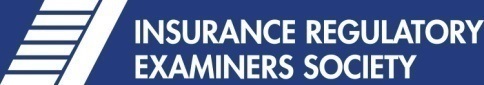 1611 County Rd West, Ste 320St. Paul, MN 55113info@go-ires.org651.917.6250 • www.go-ires.orgRemit entire form to:1611 County Rd West, Ste 320St. Paul, MN 55113info@go-ires.org651.917.6250 • www.go-ires.org2Property-Casualty Educational PathProperty-Casualty Educational PathProperty-Casualty Educational Path2017AIE®To obtain your AIE®, you must pass any eight of the following courses (which may be taken in any order):AINS 22 – Personal Insurance; CPCU 555 – Personal Risk Management & Property Liability Ins.; or CPCU 553 – Survey of Personal Insurance and Financial Planning (may only count one)AINS 23 – Commercial Insurance; CPCU 551 – Commercial Property Risk Management & Insurance; CPCU 557 – Survey of Commercial Insurance; or CPCU 553 – Survey of Personal Insurance and Financial Planning (may only count one)Any AIC courseCPCU 500 (or CPCU 510) – Foundations of Risk Management and InsuranceCPCU 520 – Insurance OperationsCPCU 530 – Business Law for Insurance ProfessionalsCPCU 552 – Commercial Liability Risk Management & InsuranceCPCU 560 – Financial Services InstitutionsIR 201 – Insurance RegulationAIAF 111 – Statutory Accounting for Property Casualty InsuranceTo obtain your AIE®, you must pass any eight of the following courses (which may be taken in any order):AINS 22 – Personal Insurance; CPCU 555 – Personal Risk Management & Property Liability Ins.; or CPCU 553 – Survey of Personal Insurance and Financial Planning (may only count one)AINS 23 – Commercial Insurance; CPCU 551 – Commercial Property Risk Management & Insurance; CPCU 557 – Survey of Commercial Insurance; or CPCU 553 – Survey of Personal Insurance and Financial Planning (may only count one)Any AIC courseCPCU 500 (or CPCU 510) – Foundations of Risk Management and InsuranceCPCU 520 – Insurance OperationsCPCU 530 – Business Law for Insurance ProfessionalsCPCU 552 – Commercial Liability Risk Management & InsuranceCPCU 560 – Financial Services InstitutionsIR 201 – Insurance RegulationAIAF 111 – Statutory Accounting for Property Casualty InsuranceTo obtain your AIE®, you must pass any eight of the following courses (which may be taken in any order):AINS 22 – Personal Insurance; CPCU 555 – Personal Risk Management & Property Liability Ins.; or CPCU 553 – Survey of Personal Insurance and Financial Planning (may only count one)AINS 23 – Commercial Insurance; CPCU 551 – Commercial Property Risk Management & Insurance; CPCU 557 – Survey of Commercial Insurance; or CPCU 553 – Survey of Personal Insurance and Financial Planning (may only count one)Any AIC courseCPCU 500 (or CPCU 510) – Foundations of Risk Management and InsuranceCPCU 520 – Insurance OperationsCPCU 530 – Business Law for Insurance ProfessionalsCPCU 552 – Commercial Liability Risk Management & InsuranceCPCU 560 – Financial Services InstitutionsIR 201 – Insurance RegulationAIAF 111 – Statutory Accounting for Property Casualty InsuranceThe AIE® designation will be automatically granted to sustaining members who:Have been (or their firm has been) a sustaining member of IRES for at least two years; Have attained the  MCM® designation; and Have obtained a CPCU designation.You must send proof of your designation along with this application.CIE®To obtain your CIE®, you must take and pass any four* of the following additional courses:*American College and AHIP course equivalents [shown in brackets] can be used as a substitute.LOMA 280 – Principles of Insurance (or LOMA 281 – Meeting Customer Needs with Insurance and Annuities), [HS 323 Individual Life Insurance], [HS 313 Individual Health Insurance], [AHIP Health Insurance Primer; Fundamentals of Health Insurance, Part A], or LUTCF* Designation (may only count one)
*NOTE: If the applicant has achieved a LUTCF designation, he/she has fulfilled the requirements for this course.LOMA 290 – Insurance Company Operations (or LOMA 291 – Improving the Bottom Line: Insurance Company Operations), [HS 323,324, & 325], or [AHIP Health Insurance Nuts and Bolts, Fundamentals of Health Insurance, Part B] (may only count one)LOMA 320/321 – Insurance Marketing/Marketing in Financial Services (or LOMA 326 – Financial Services Marketing (offered through the end of 2015) or LUTCF* Designation (may only count one)
*NOTE: If the applicant has achieved a LUTCF designation, he/she has fulfilled the requirements for this course.LOMA 335 (or LOMA 330) – Operational Excellence in Financial Services/Management Principles and PracticesAIRC 410/411 – Regulatory Compliance – Companies, Producers & Operations/The Regulatory Environment for Life InsuranceAIRC 420/421 – Regulatory Compliance – Insurance and Annuity Products/Regulation of Life Insurance Products and Life Company OperationsTo obtain your CIE®, you must take and pass any four* of the following additional courses:*American College and AHIP course equivalents [shown in brackets] can be used as a substitute.LOMA 280 – Principles of Insurance (or LOMA 281 – Meeting Customer Needs with Insurance and Annuities), [HS 323 Individual Life Insurance], [HS 313 Individual Health Insurance], [AHIP Health Insurance Primer; Fundamentals of Health Insurance, Part A], or LUTCF* Designation (may only count one)
*NOTE: If the applicant has achieved a LUTCF designation, he/she has fulfilled the requirements for this course.LOMA 290 – Insurance Company Operations (or LOMA 291 – Improving the Bottom Line: Insurance Company Operations), [HS 323,324, & 325], or [AHIP Health Insurance Nuts and Bolts, Fundamentals of Health Insurance, Part B] (may only count one)LOMA 320/321 – Insurance Marketing/Marketing in Financial Services (or LOMA 326 – Financial Services Marketing (offered through the end of 2015) or LUTCF* Designation (may only count one)
*NOTE: If the applicant has achieved a LUTCF designation, he/she has fulfilled the requirements for this course.LOMA 335 (or LOMA 330) – Operational Excellence in Financial Services/Management Principles and PracticesAIRC 410/411 – Regulatory Compliance – Companies, Producers & Operations/The Regulatory Environment for Life InsuranceAIRC 420/421 – Regulatory Compliance – Insurance and Annuity Products/Regulation of Life Insurance Products and Life Company OperationsTo obtain your CIE®, you must take and pass any four* of the following additional courses:*American College and AHIP course equivalents [shown in brackets] can be used as a substitute.LOMA 280 – Principles of Insurance (or LOMA 281 – Meeting Customer Needs with Insurance and Annuities), [HS 323 Individual Life Insurance], [HS 313 Individual Health Insurance], [AHIP Health Insurance Primer; Fundamentals of Health Insurance, Part A], or LUTCF* Designation (may only count one)
*NOTE: If the applicant has achieved a LUTCF designation, he/she has fulfilled the requirements for this course.LOMA 290 – Insurance Company Operations (or LOMA 291 – Improving the Bottom Line: Insurance Company Operations), [HS 323,324, & 325], or [AHIP Health Insurance Nuts and Bolts, Fundamentals of Health Insurance, Part B] (may only count one)LOMA 320/321 – Insurance Marketing/Marketing in Financial Services (or LOMA 326 – Financial Services Marketing (offered through the end of 2015) or LUTCF* Designation (may only count one)
*NOTE: If the applicant has achieved a LUTCF designation, he/she has fulfilled the requirements for this course.LOMA 335 (or LOMA 330) – Operational Excellence in Financial Services/Management Principles and PracticesAIRC 410/411 – Regulatory Compliance – Companies, Producers & Operations/The Regulatory Environment for Life InsuranceAIRC 420/421 – Regulatory Compliance – Insurance and Annuity Products/Regulation of Life Insurance Products and Life Company Operations3Life-Annuities Educational PathLife-Annuities Educational PathLife-Annuities Educational Path2017AIE®To obtain your AIE®, you must complete the required four core courses PLUS an additional four courses that can be chosen from either the LIFE-ANNUITIES or HEALTH or INFORMATION SYSTEMS options.**Must be all Life-Annuities or all Health or all Information Systems; not a mixture. American College and AHIP course equivalents [shown in brackets] can be used as a substitute.Required Core CoursesLOMA 280 – Principles of Insurance (or LOMA 281 – Meeting Customer Needs with Insurance and Annuities), [HS 323 Individual Life Insurance], [HS 313 Individual Health Insurance], [AHIP Health Insurance Primer; Fundamentals of Health Insurance, Part A], or LUTCF* Designation (may only count one)
*NOTE: If the applicant has achieved a LUTCF designation, he/she has fulfilled the requirements for this course.LOMA 290 – Insurance Company Operations (or LOMA 291 – Improving the Bottom Line: Insurance Company Operations), [HS 323, 324, & 325], or [AHIP Health Insurance Nuts and Bolts, Fundamentals B] (may only count one)AIRC 410/411 – Regulatory Compliance: Companies, Producers & Operations/The Regulatory Environment for Life Insurance  AIRC 420/421 – Regulatory Compliance: Insurance and Annuity Products/Regulation of Life Insurance Products and Life Company OperationsTo obtain your AIE®, you must complete the required four core courses PLUS an additional four courses that can be chosen from either the LIFE-ANNUITIES or HEALTH or INFORMATION SYSTEMS options.**Must be all Life-Annuities or all Health or all Information Systems; not a mixture. American College and AHIP course equivalents [shown in brackets] can be used as a substitute.Required Core CoursesLOMA 280 – Principles of Insurance (or LOMA 281 – Meeting Customer Needs with Insurance and Annuities), [HS 323 Individual Life Insurance], [HS 313 Individual Health Insurance], [AHIP Health Insurance Primer; Fundamentals of Health Insurance, Part A], or LUTCF* Designation (may only count one)
*NOTE: If the applicant has achieved a LUTCF designation, he/she has fulfilled the requirements for this course.LOMA 290 – Insurance Company Operations (or LOMA 291 – Improving the Bottom Line: Insurance Company Operations), [HS 323, 324, & 325], or [AHIP Health Insurance Nuts and Bolts, Fundamentals B] (may only count one)AIRC 410/411 – Regulatory Compliance: Companies, Producers & Operations/The Regulatory Environment for Life Insurance  AIRC 420/421 – Regulatory Compliance: Insurance and Annuity Products/Regulation of Life Insurance Products and Life Company OperationsTo obtain your AIE®, you must complete the required four core courses PLUS an additional four courses that can be chosen from either the LIFE-ANNUITIES or HEALTH or INFORMATION SYSTEMS options.**Must be all Life-Annuities or all Health or all Information Systems; not a mixture. American College and AHIP course equivalents [shown in brackets] can be used as a substitute.Required Core CoursesLOMA 280 – Principles of Insurance (or LOMA 281 – Meeting Customer Needs with Insurance and Annuities), [HS 323 Individual Life Insurance], [HS 313 Individual Health Insurance], [AHIP Health Insurance Primer; Fundamentals of Health Insurance, Part A], or LUTCF* Designation (may only count one)
*NOTE: If the applicant has achieved a LUTCF designation, he/she has fulfilled the requirements for this course.LOMA 290 – Insurance Company Operations (or LOMA 291 – Improving the Bottom Line: Insurance Company Operations), [HS 323, 324, & 325], or [AHIP Health Insurance Nuts and Bolts, Fundamentals B] (may only count one)AIRC 410/411 – Regulatory Compliance: Companies, Producers & Operations/The Regulatory Environment for Life Insurance  AIRC 420/421 – Regulatory Compliance: Insurance and Annuity Products/Regulation of Life Insurance Products and Life Company OperationsThe AIE® designation will be automatically granted to sustaining members who:Have been (or their firm has been) a sustaining member of IRES for at least two years; Have attained the  MCM® designation; and Have obtained a CLU, ChHC, or FLMI designation.You must send proof of your designation along with this application.AIE®Optional Courses (must be four Life/Annuities or four Health or four Information Systems options; not a mixture with the exception of one Information Systems course can be substituted for a Life/Annuity or Health optional courses)Optional Courses (must be four Life/Annuities or four Health or four Information Systems options; not a mixture with the exception of one Information Systems course can be substituted for a Life/Annuity or Health optional courses)Optional Courses (must be four Life/Annuities or four Health or four Information Systems options; not a mixture with the exception of one Information Systems course can be substituted for a Life/Annuity or Health optional courses)Optional Courses (must be four Life/Annuities or four Health or four Information Systems options; not a mixture with the exception of one Information Systems course can be substituted for a Life/Annuity or Health optional courses)CIE®To obtain your CIE®, you must pass any four additional courses:AINS 21 – Property & Liability Insurance PrinciplesCPCU 520 – Insurance OperationsCPCU 530 – Business Law for Insurance ProfessionalsAny AIC course – Claims (may only count one)IR 201 – Insurance RegulationAny AIC course – Claims (may only count one)IR 201 – Insurance Regulation4Health Educational Path2017AIE®To obtain your AIE®, you must complete the required four core courses PLUS an additional four courses that can be chosen from either the LIFE-ANNUITIES or Other HEALTH or INFORMATION SYSTEMS options.**Must be all Life-Annuities or all Health or all Information Systems; not a mixture. American College and AHIP course equivalents [shown in brackets] can be used as a substitute.Required Core CoursesAHIP Health Insurance Primer; Fundamentals of Health Insurance, Part A or HS 313 Individual Health Insurance.  (may only count one)AHIP Health Insurance Nuts and Bolts or Fundamentals of Health Insurance, Part B (may only count one)Healthcare Management: An Introduction (AHM 250)Health Plan Finance and Risk Management (AHM 520) or Network Management (AHM 530) or Medical Management (AHM 540) (may only count one)The AIE® designation will be automatically granted to sustaining members who:Have been (or their firm has been) a sustaining member of IRES for at least two years; Have attained the  MCM® designation; and Have obtained a ChHC designation.You must send proof of your designation along with this application.AIE®Optional Courses (must be four Life-Annuities or four Health or four Information Systems options; not a mixture with the exception of one Information Systems course can be substituted for a Life-Annuity or other Health optional courses)Optional Courses (must be four Life-Annuities or four Health or four Information Systems options; not a mixture with the exception of one Information Systems course can be substituted for a Life-Annuity or other Health optional courses)5Health Educational Path  cont.2017CIE®6AFE or CFE2017IRES members who have obtained the Society of Financial Examiners’ Accredited Financial Examiner (AFE) or Certified Financial Examiner (CFE) designation may obtain a written waiver granting credit for completion of certain courses (noted below) in the curriculum required for the AIE® or CIE® designation from IRES’ Accreditation and Education Committee.A copy of the AFE or CFE certificate, along with the exam test score of the AFE or CFE course for which credit is being requested, shall accompany the AIE® or CIE® application with a cover letter requesting the waiver.To be granted credit, the test score on the AFE or CFE course exam must be 70% or better. This is the minimum passing score for all courses in the AIE®/CIE® curriculum.The courses from which one course credit may be requested are as follows:AFE 2: Property and Liability Insurance Fundamentals for
CPCU 520: Insurance OperationsAFE 3: Life and Health Insurance Accounting for
LOMA 361: Accounting & Financial Reporting in Life Insurance CompaniesAFE 4: Property and Liability Insurance Accounting and
CFE 2: Analysis and Evaluation Procedures for
AIAF 111: Statutory Accounting for Property Casualty Insurers7Course and Vendor Information2017Continuing Ed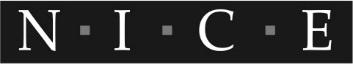 National IRES Continuing EducationThe mandatory continuing education program for AIE® and CIE® designeesAll AIE® and CIE® designees must comply with the Society’s annual, mandatory continuing education program. Fifteen (15) qualifying credit hours must be reported to the Society each year to keep the designation in good standing.The reporting year is September 1 through August 31.A few weeks after your designation has been approved, you will receive a NICE manual outlining the continuing education requirements containing full details as well as reporting forms. You may also see the NICE program procedures at the IRES web site, www.go-ires.org.National IRES Continuing EducationThe mandatory continuing education program for AIE® and CIE® designeesAll AIE® and CIE® designees must comply with the Society’s annual, mandatory continuing education program. Fifteen (15) qualifying credit hours must be reported to the Society each year to keep the designation in good standing.The reporting year is September 1 through August 31.A few weeks after your designation has been approved, you will receive a NICE manual outlining the continuing education requirements containing full details as well as reporting forms. You may also see the NICE program procedures at the IRES web site, www.go-ires.org.Code of EthicsExcerpts from the IRES Code of Professional Conduct and EthicsTo maintain and broaden public confidence, members should perform all regulatory responsibilities with the highest sense of integrity. Integrity is an element of character fundamental to professional recognition. It is the quality from which the public trust derives and the benchmark against which a member must ultimately test all decisions. Integrity requires a member to be, among other things, honest and candid within the constraints of statutory confidentiality. Service and public trust should not be subordinated to personal gain and advantage. Integrity can accommodate the inadvertent error and the honest difference of opinion; it cannot accommodate deceit and subordination of principle. Integrity also requires a member to observe the principles of objectivity and independence and due care…For a full text of the IRES Code of Ethics, see www.go-ires.org.I hereby affirm that the statements given on this form and attached information are accurate and complete.Excerpts from the IRES Code of Professional Conduct and EthicsTo maintain and broaden public confidence, members should perform all regulatory responsibilities with the highest sense of integrity. Integrity is an element of character fundamental to professional recognition. It is the quality from which the public trust derives and the benchmark against which a member must ultimately test all decisions. Integrity requires a member to be, among other things, honest and candid within the constraints of statutory confidentiality. Service and public trust should not be subordinated to personal gain and advantage. Integrity can accommodate the inadvertent error and the honest difference of opinion; it cannot accommodate deceit and subordination of principle. Integrity also requires a member to observe the principles of objectivity and independence and due care…For a full text of the IRES Code of Ethics, see www.go-ires.org.I hereby affirm that the statements given on this form and attached information are accurate and complete.